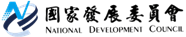 國家發展委員會 回應稿發布日期：108年12月26日有關韓國瑜市長國政顧問團新創措施之回應政府為加強協助新創發展，國發會107年2月已提出優化新創事業投資環境行動方案(簡稱行動方案)，並有多項具體成果(詳見本會12月25日新聞稿)。有關今日國政顧問團所提出之法規鬆綁、融合國內外資金、帶出國際市場等政見，都不出行動方案範圍，例如:修正公司法提出10項有助新創發展措施、建立新創法規調適平台協調處理29案；相關部會協助新創赴美國CES、西班牙MWC、新加坡等展會爭取國際訂單；匡列20億元啟動創業天使投資等。至有關引進華僑資源，將台灣打造為第二個以色列之政見，僑委會為落實行動方案，過去兩年來辦理了59團僑台商參訪團，安排逾4600位僑台商參訪235家新創及企業，促成商機合作近4,000萬元，顯示政府早已推動此類措施。國發會陳美伶主委在12月24日年終記者會中宣布精進新創事業投資環境2.0為明年重點工作，包括加強企業併購與企業創投(CVC)，以利新創出場等，亦已涵蓋國政顧問團今日所提出之相關新創政見。    國發會表示，政府樂見各界對新創的重視與支持，期盼共同為協助創業家圓夢而努力。聯絡人：產業發展處詹處長方冠聯絡電話：02-2316-5850